SZÓFORGATÓ – OKTÓBERBEKÜLDHETŐ: NOVEMBER 8-ig (a nemethnebalazsk@gmail.com címre)Keresztnév kerestetikPótolják egy betűvel a megadott szavakat úgy, hogy utána egy fiú vagy lány keresztnevet tudjanak belőle kirakni. (több megoldás is létezik) 10 pontot ér a jó megoldás.pl. érte			Terézára			……………………….mos		……………………………….bal			……………………………….sok			……………………………….var			……………………………….adna		……………………………….ráma		……………………………….akár		……………………………….tálib		………………………………tárló		………………………………Melyik a helyes meghatározás?A jó értelmezés számát kell megjelölni, 10 pontot ér a jó megoldás.1. Balázs diák ládájában tart valamit        	1. nincs a helyén			2. jól el van zárva2. Beszélj vele, Balázs a neve.1.semmire se lehet vele menni	2. nagyon büszke3.Eltalálta, mint Balázs pap a vecsernyét.	1. nagyon melléfogott			2. fején találta a szöget4.Szállj ki Balázs a hintóból!1.eljött az igazság ideje		2. vége a jómódnak5.Adósa Balázsnak.1. féleszű				2. tartozik neki	6.János pap országa		1 .valóságos hely			2. képzeletbeli ország	7.Olyan, mint vak János.		1. nagyon szerencsétlen		2. feltalálja magát	8.Amint János fújja, Jancsika úgy ropja.1.a fiatalok az idősek magatartását követik2.a fiatalok az öregektől tanulnak táncolni, mulatni9.Szent János-napkor mond jeget.		1. ismeri az időjárás változásait	2. nem lehet hinni a szavának10.Szent János áldása		1. találkozáskor ivott pohár bor	2. távozás előtti utolsó pohár bor3. A meghatározások alapján kapott szavakat kell beírni a megadott sorrendben a kígyóba. Ha jó a megoldás, a pirossal kiemelt betűk egy értelmes szót adnak. Beküldendő a 10 szó és a kapott kifejezés. Elérhető pontszám: 10+5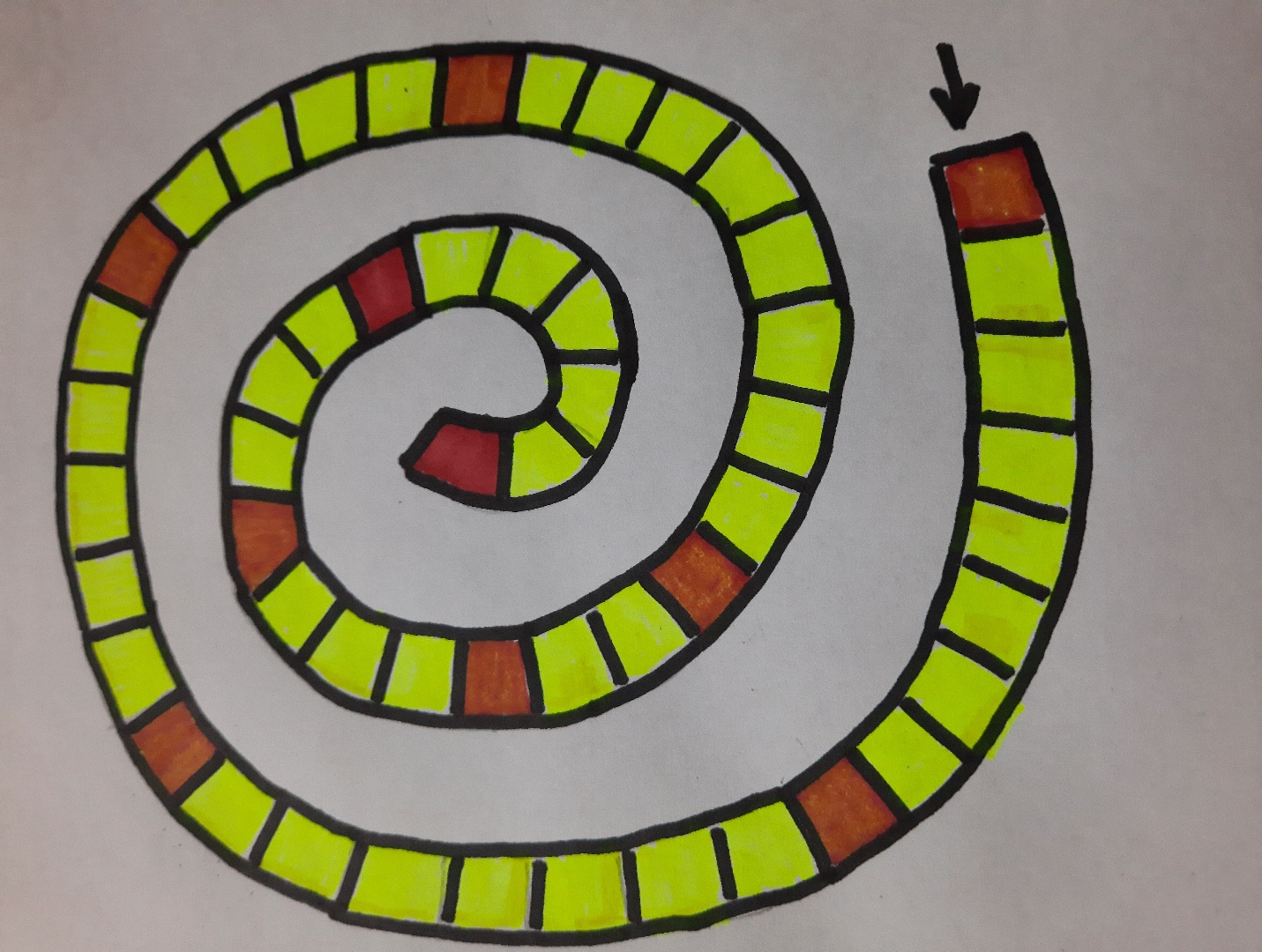 Meghatározások:Keskeny utcaTörök uralkodóA népgyűlés helye az ókori görögöknélA jövőnek ültetett, lassan növő fa (Juglans)SzónoklattanHordókészítő mesterHadifogolytáborBírák bő palástjaBőrcserző mesterTéli csapadékA kapott szó:SZÓFORGATÓ – SZEPTEMBER - MEGOLDÁSSZÓKÍGYÓÍrják be a hiányzó szavakat a meghatározások segítségével! A hárombetűs szavak csak egy mássalhangzóban térhetnek el az előttük álló szótól.Összesen 6 pontot ér a megfejtés.tér - kér -vér-vén-mén-méz-réz-néz-nép-lép-tép-tér-mér-bér-bég-cég-cél-fél-vél- vég(e)tér  - kapni szeretne – ereinkben kering – nagyon öregnek látszó – a ló hímje – méhek ajándéka – vörös színű fém – figyel valakit vagy valamit – egy nemzethez tartozó emberek csoportja – a járás mozdulatát végzi – szálanként húz – közterület – súlyát megállapítja – munkavégzés díja – török méltóság – gazdasági társaság, vállalat – megvalósítandó eredmény – retteg – gondol – vég(e)SZÓLÁS, KÖZMONDÁSTalálják ki a magyarázatokból, hogy mi lehet a szólás/ közmondás!Melyik szó szerepel mindegyikben? 5+1 pont lehet a jutalom.1. Érzéketlen, kevély, durva lelkületű ember:  kőből van a szíve2. Két vagy több ember valamilyen tisztességtelen dologban mesterkedik, egyformán vélekedik :egy követ fújnak3. Megkönnyebbült, jóra fordultak a dolgai: nagy kő esett le a szívéről4. Nagyon megijed, a félelemtől mozdulni sem tud:kővé dermed5. Valaki hibázott, de mentegetjük, mondván, hogy más is elkövethet hasonló hibát, nem kell nagy ügyet csinálni belőle: az vessen rá követ, aki nem bűnösKözös szó: kőTöltsék ki a táblázatot a meghatározások alapján! Az egyik oszlopban egy sokat emlegetett költő nevét kapják. Beküldendő a 12 négybetűs szó és a költő neve. 15 pontot ér a hibátlan megoldás.1.NAPA2.EPER3.VÉTŐ4.ERŐD5.KOFA6.ŐRIZ7.BUSA8.IMÁD9.VONÓ10.DUDA11.OROM12.TÚRA